ФИ_____________________________________________________________Множество точек плоскости равноудалённых от некоторой точки.А) кругБ) окружностьВ) многоугольникОтрезок, соединяющий точку окружности с центромА) радиусБ) хордаВ) диаметрОтрезок, соединяющий любые две точки окружности и проходящий через центрА) радиусБ) хордаВ) диаметрВыберите правильный или правильные ответыА) радиус в два раза больше диаметраБ) хорда может быть в окружности только однаВ) диаметр в два раза больше радиусаВыберите правильную запись соотношения радиуса и диаметраА) R=D:2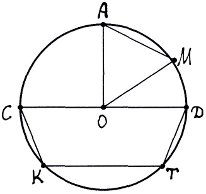 Б) R=D  2Выпишите   хорды:                                 Радиусы:   Найдите диаметр окружности, если ОМ=15Диаметр окружности равен 20 см, найдите КТ, если известно, что КТ в 1,5 раза больше радиусаОкружности с радиусами 30 и 40 касаются друг друга(не пересекаются!!!). Найдите расстояние между их центрамиФИ_____________________________________________________________Множество точек плоскости равноудалённых от некоторой точки, как называется эта точкаА) радиусБ) центрВ) диаметрХорда, проходящая через центрА) радиусБ) хордаВ) диаметрОтрезок, соединяющий любые две точки окружности А) радиусБ) хордаВ) диаметрВыберите правильный или правильные ответыА) радиус в два раза меньше  диаметраБ) хорд может быть в окружности бесконечно многоВ) диаметр в два раза меньше радиусаВыберите правильную запись соотношения радиуса и диаметраА) R=D:2Б) R=D  2Выпишите   хорды:                                 диаметры:   Найдитерадиус окружности, если СД=15Диаметр окружности равен 70 см, найдите АМ, если известно, что АМ в 1,5 раза меньше радиусаОкружности с радиусами 10 и 50 касаются друг друга(не пересекаются!!!). Найдите расстояние между их центрами